PÍSEMNÁ ZPRÁVA ZADAVATELE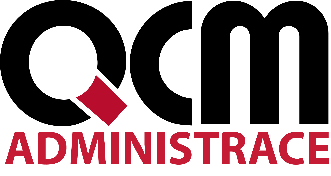 Veřejná zakázka je zadávána dle zákona č. 134/2016 Sb., o zadávání veřejných zakázek, ve znění pozdějších předpisů (dále jen Zákon)Zakázka je zadávána v certifikovaném elektronickém nástroji E-ZAK, který je dostupný na https://zakazky.krajbezkorupce.cz/.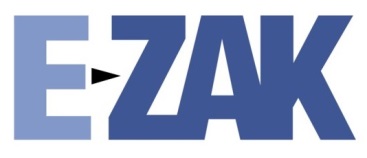 PÍSEMNÁ ZPRÁVA ZADAVATELEV Brně dne 1. 4. 2019Předmět veřejné zakázky a cena sjednaná ve smlouvěPředmětem veřejné zakázky je dodávka skiagrafického přístroje se dvěma plochými detektory a dodávka pojízdného RTG přístroje a zajištění jejich pozáručního servisu.Cena sjednaná ve smlouvě: -Označení účastníků zadávacího řízeníOznačení všech vyloučených účastníků zadávacího řízení s uvedením důvodu jejich vyloučeníOznačení dodavatele, s nímž byla uzavřena smlouva-Označení poddodavatelů vybraného dodavatele-Odůvodnění zrušení zadávacího řízeníZadavatel zrušil zadávací řízení dle § 127 odst. 2 písm. d) Zákona, protože se v průběhu zadávacího řízení vyskytly důvody hodné zvláštního zřetele, včetně důvodů ekonomických, pro které nelze po zadavateli požadovat, aby v zadávacím řízení pokračoval, bez ohledu na to, zda tyto důvody zadavatel způsobil či nikoliv.Zadavatel využil elektronickou aukci jako způsob hodnocení veřejné zakázky. Z elektronické aukce vyšla jako nejlepší nabídka s nabídkovou cenou 7 099 900 Kč bez DPH.Zadavatel se rozhodl dále v tomto zadávacím řízení nepokračovat, v současné době nemá dostatečné finanční prostředky pro pořízení předmětu plnění veřejné zakázky. Předpokládaná hodnota veřejné zakázky 6 594 214 Kč bez DPH je pro zadavatele hodnotou krajní, zohledňující výsledky průzkumu trhu, který předcházel stanovení přepokládané a zohledňující maximální částku, kterou zadavatel může vynaložit kombinací vlastního rozpočtu a dotace zřizovatele.Nejlepší cena, která vyšla z elektronické aukce je ovšem o 505 686 Kč bez DPH vyšší, což je zcela mimo finanční možnosti zadavatele.Při aplikaci ustanovení § 127 odst. 2 písm. d) Zákona zadavatel přezkoumal, zda jsou splněny všechny náležitosti pro aplikaci tohoto ustanovení.Výsledek elektronické aukce s cenou, kterou by měl zadavatel zaplatit mimo jeho finanční možnosti, je zcela určitě důvodem hodným zvláštního zřetele. Zákonodárce přímo demonstrativně rozvádí tuto podmínku dovětkem „včetně důvodů ekonomických“. Absence finančních prostředků je přímo ekonomickým důvodem zvláštního zřetele. Tento důvod hodný zvláštního zřetele se vyskytnul v průběhu zadávacího řízení. Po zadavateli nelze požadovat, aby v řízení dále pokračoval, protože nemá na zaplacení předmětu veřejné zakázky. I komentářová literatura poukazuje na tuto situaci: „Zadavatel tak je oprávněn zrušit zadávací řízení z důvodu, že zjistí, že nemá na předmět plnění dostatek finančních prostředků. Dle důvodové zprávy k zákonu dopadá toto ustanovení i na situace, kdy je zadání veřejné zakázky nevýhodné z důvodu, kdy jsou nabídkové ceny jednotlivých účastníků předmětného zadávacího řízení výrazně vyšší, než zadavatel předpokládal, nebo pokud došlo k výraznému pohybu na trhu, jehož výsledkem je ekonomická neefektivnost požadovaného předmětu plnění, pro kterou nelze na zadavateli požadovat, aby v zadávacím řízení pokračoval.“„Nově zakomponovanými ekonomickými důvody lze rozumět především nedostatek finančních prostředků pro realizaci veřejné zakázky. Zpravidla k této situaci dojde tehdy, pokud všechny podané nabídky budou výrazně překračovat předpokládanou hodnotu veřejné zakázky, resp. finanční zdroje zadavatele.“Ustanovení navíc předpokládá, že tyto důvody hodné zvláštního zřetele mohl či nemusel zadavatel způsobit. Zadavatel se domnívá, že předpokládanou hodnotu stanovil pečlivě dle § 16 a n. Zákona a vycházel z korektních informací dostupných před zahájením zadávacího řízení. I kdyby však zadavatel stanovil předpokládanou hodnotu chybně, byl by oprávněn zadávací řízení zrušit dle § 127 odst. 2 písm. d) Zákona.Odůvodnění použití jiných komunikačních prostředků při podání nabídky namísto elektronických prostředků, byly-li jiné prostředky použity,-Soupis osob, u kterých byl zjištěn střet zájmů, a následně přijatých opatření-Odůvodnění nerozdělení nadlimitní zakázky na částiZ technických důvodů nebylo možné.Odůvodnění stanovení požadavku na prokázání obratu v případě postupu podle § 78 odst. 3-PODPISVeřejná zakázkaPořízení RTG přístrojů – 2 ksDruh zadávacího řízeníOtevřené řízeníRežim veřejné zakázkyNadlimitníDruh zakázkyDodávkyPředpokládaná hodnota zakázky6 594 214 Kč bez DPHAdresa profilu zadavatelehttps://zakazky. krajbezkorupce.cz/profile_display_112.htmlDatum zahájení řízení20. 12. 2019Zadavatel:Nemocnice Ivančice, příspěvková organizace, se sídlem Široká 16, 664 95, IvančiceZastoupení podle § 43 Zákona:QCM, s.r.o. se sídlem Bellova 370/40, 623 00 Brnozapsaná v obchodním rejstříku Krajského soudu v Brně, oddíl C, vložka 40722IČO: 00225827  IČO: 26262525Číslo nabídkyNázev/firma účastníkaIČO1Chironax Frýdek-Místek s.r.o.476663912FOMEI s.r.o.465048693FOMA MEDICAL spol. s r.o.02464454Číslo nabídkyNázev/firma účastníkaIČODůvod vyloučení1Chironax Frýdek-Místek s.r.o.47666391Zadavatel se ztotožnil se závěrem komise a vyloučil nabídku na základě § 48 odst. 2 písm. a) Zákona – nabídka nesplňuje zadávací podmínky – nesplnění technických podmínek a kvalifikaceZa zadavatele:Mgr. Tomáš MotalAdministrátor VZPodpis:Podepsáno elektronicky